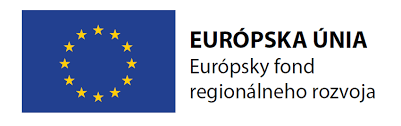 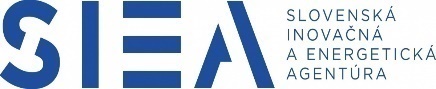 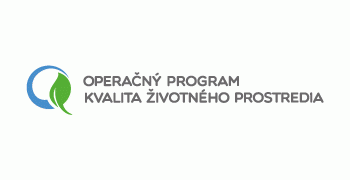 Prijímateľ:                                                    FINIT WOOD, s. r. o.		
Sídlo:                                                             Čeľadince 2, 956 16 Čeľadince      	IČO:                                                               44153538   		Kód projektu:                                             310041AWC2Názov projektu: 	Zníženie energetickej náročnosti – FINIT WOOD, s. r. o.		Výška finančného príspevku:		maximálna výška NFP:	108 000,00	 EURCieľom projektu je zníženie energetickej náročnosti v podniku FINIT WOOD, s.r.o.. Špecifickými cieľmi projektu sú: zníženie nákladov na vykurovanie, úspora energie, zníženie environmentálneho zaťaženia, zabezpečenie vhodnej teploty pracovného prostredia, modernizácia podniku. Výstupom projektu bude zlepšenie energetickej hospodárnosti a zníženie energetickej náročnosti v spoločnosti. Miesto realizácie projektu: 	   	ČeľadincePoskytovateľ: 		   		Ministerstvo životného prostredia Slovenskej republiky,    		v zastúpení Slovenská inovačná a energetická agentúraKód výzvy:                 	   		OPKZP-PO4-SC421-2019-59Operačný program:           	  	Operačný program Kvalita životného prostredia
Spolufinancovaný fondom:   		Európsky fond regionálneho rozvojaPrioritná os:                            	4 Energeticky efektívne nízkouhlíkové hospodárstvo vo všetkých sektorochInvestičná priorita:                 	4.2. Podpora energetickej efektívnosti a využívania energie z obnoviteľných zdrojov v podnikochŠpecifický cieľ: 	4.2.1 Zníženie energetickej náročnosti a zvýšenie využívania OZE v podnikochwww.op-kzp.sk